ПРОЕКТ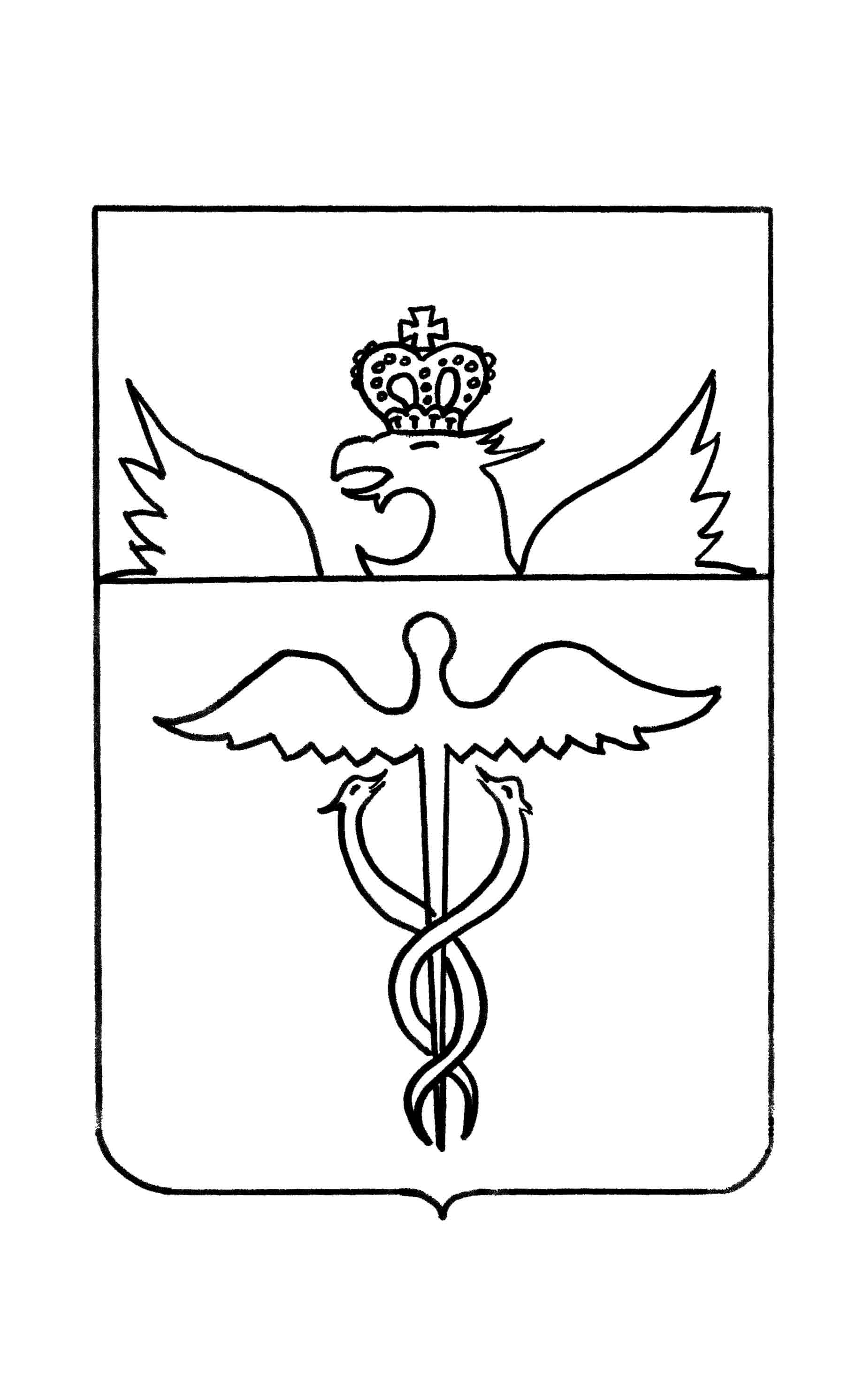 АДМИНИСТРАЦИЯ  ОЗЕРСКОГО СЕЛЬСКОГО  ПОСЕЛЕНИЯБУТУРЛИНОВСКОГО МУНИЦИПАЛЬНОГО РАЙОНАВОРОНЕЖСКОЙ ОБЛАСТИПОСТАНОВЛЕНИЕот 00 ноября 2020 года    №00с. ОзеркиОб утверждении Положения об оплате труда руководителя муниципального казенного учреждения культуры Озерского сельского поселения Бутурлиновского муниципального районаВо исполнение Указа Президента Российской Федерации от 07.05.2012 г. №597 «О мероприятиях по реализации государственной социальной политики», руководствуясь постановлением администрации Озерского сельского поселения Бутурлиновского муниципального района Воронежской области от 03.11.2020 г. №37 «Об утверждении Примерного положения об оплате труда работников муниципального казенного учреждения  культуры «Озерского социально-культурного  центра» Озерского сельского поселения                                                                                               Бутурлиновского муниципального района», администрация  Озерского сельского поселенияПОСТАНОВЛЯЕТ:Утвердить   прилагаемое Положение об оплате труда руководителям муниципального казенного учреждения культуры «Озерский СКЦ», подведомственного  администрации Озерского сельского поселения (далее – Положение).2. Утвердить прилагаемое Положение о премировании руководителя муниципального казенного учреждения культуры «Озерский СКЦ » (далее – Положение).     3. Ведущему специалисту администрации обеспечить внесение  соответствующих изменений в трудовой договор с директором МКУК «Озерский СКЦ».4.  Опубликовать настоящее постановление в официальном периодическом печатном издании «Вестник нормативно- правовых актов и иной официальной информации Озерского сельского поселения Бутурлиновского муниципального района Воронежской области».5. Настоящее постановление вступает в силу с момента опубликования и распространяет своё действие на правоотношения, возникшие с 01 ноября 2020 года.6.  Контроль за выполнением настоящего постановления оставляю за собой.    Глава Озерского сельского поселения                         В.А.Загонов                             Утвержденопостановлением администрацииОзерского сельского поселенияот 00 ноября 2020 года № 00Положениеоб оплате труда руководителя муниципального казенного учреждения культуры Озерского сельского поселения Бутурлиновского муниципального района Воронежской областиI.Общие положения1.1. Настоящее  Положение об оплате труда руководителя муниципального казенного учреждения культуры «Озерского СКЦ», подведомственного  администрации Озерского  сельского поселения   Бутурлиновского муниципального района  Воронежской области (далее –  положение) разработано в соответствии c Трудовым кодексом Российской Федерации, постановлением администрации Озерского  сельского поселения от 03.11.2020 г.  №37 «Об утверждении Примерного положения об оплате труда работников муниципального казенного учреждения  культуры «Озерского социально-культурного  центра» Озерского сельского поселения  Бутурлиновского муниципального района» и иными нормативными правовыми актами Российской Федерации, нормативными правовыми актами Воронежской области, содержащими нормы трудового права.1.2.  Положение включает в себя:-условия оплаты труда руководителя учреждения, включая порядок определения должностных окладов, размеры и условия осуществления выплат компенсационного и стимулирующего характера;- условия осуществления иных выплат.1.3. Фонд оплаты труда руководителя учреждения культуры формируется на календарный год исходя из объема бюджетных ассигнований на обеспечение выполнения функций учреждения и соответствующих лимитов бюджетных обязательств в части оплаты труда работников учреждения.1.4. Заработная плата руководителя учреждения состоит из должностного оклада, выплат компенсационного и стимулирующего характера.  Условия оплаты труда руководителя учреждения устанавливаются в трудовом договоре, заключаемом на основе типовой формы трудового договора с руководителем муниципального учреждения, утвержденной Постановлением Правительства Российской Федерации от 12.04.2013 № 329 «О типовой форме трудового договора с руководителем муниципального учреждения».1.5. Заработная плата руководителя учреждения культуры (без учета премий и иных  выплат стимулирующего характера), при изменении системы оплаты труда не может быть меньше заработной платы (без учета премий и иных стимулирующих выплат), выплачиваемой до ее изменения, при условии сохранения объема трудовых (должностных) обязанностей.  1.6. Месячная заработная плата руководителя учреждения культуры не может быть ниже минимального размера оплаты труда, установленного в соответствии с законодательством Российской Федерации, при условии, что полностью отработана за этот период норма рабочего времени и выполнены нормы труда (трудовые обязанности).II. Порядок и условия оплаты труда руководителя учреждения культуры2.1. Заработная плата руководителя учреждения состоит из должностного оклада, выплат компенсационного и стимулирующего характера.2.2. Условия оплаты труда руководителя учреждения устанавливаются в трудовом договоре, заключаемом на основе типовой формы трудового договора с руководителем муниципального учреждения, утвержденной Постановлением Правительства Российской Федерации от 12.04.2013 № 329 « О типовой форме трудового договора с руководителем муниципального учреждения».2.3. Должностной оклад руководителя учреждения определяется трудовым договором в зависимости от сложности труда, в том числе с учетом масштаба управления и особенностей деятельности и значимости учреждения.2.4. Руководителю учреждения распоряжением администрации Озерского  сельского поселения Бутурлиновского муниципального района Воронежской области могут устанавливаться выплаты компенсационного характера и выплаты стимулирующего характера в соответствии с разделом 3 и 4 настоящего положения.Премиальные выплаты по итогам работы за квартал руководителю учреждения осуществляются с учетом результатов деятельности данного учреждения и личного вклада руководителя в осуществление основных задач и функций, определенных уставом учреждения.Премирование руководителя учреждения за выполнение особо важных и сложных заданий  осуществляется единовременно по итогам выполнения особо важных и сложных заданий с целью поощрения за оперативность и качественный результат труда.Размер премии устанавливается распоряжением администрации Озерского сельского поселения Бутурлиновского муниципального района Воронежской области.2.5. Руководителю могут осуществляться иные выплаты, установленные разделом 5 настоящего положения.2.6. Предельный уровень соотношения среднемесячной заработной платы руководителя и среднемесячной заработной платы работников учреждения (без учета заработной платы соответствующего руководителя) устанавливается распоряжением администрации Озерского сельского поселения Бутурлиновского муниципального района Воронежской области в кратности от 1 до 3.Соотношение среднемесячной заработной платы руководителя и среднемесячной заработной платы работников этого учреждения, формируемой за счет всех источников финансового обеспечения, рассчитывается за календарный год.Соотношение среднемесячной заработной платы руководителя и среднемесячной заработной платы работников этого учреждения определяется путем деления среднемесячной заработной платы соответствующего руководителя на среднемесячную заработную плату работников учреждения. Определение среднемесячной заработной платы в указанных целях осуществляется в соответствии с Примерным положением об особенностях порядка исчисления средней заработной платы, утвержденным Постановлением Правительства Российской Федерации от 24.12.2007 № 922 «Об особенностях порядка исчисления средней заработной платы».III. Порядок и условия установления выплат компенсационного характера3.1. Руководителю учреждения в соответствии с Перечнем видов выплат компенсационного характера устанавливаются следующие выплаты компенсационного характера:- выплаты за работу в условиях, отклоняющихся от нормальных (при выполнении работ различной квалификации, совмещении профессий (должностей), сверхурочной работе, работе в ночное время и при выполнении работ в других условиях, отклоняющихся от нормальных).3.2. Выплаты компенсационного характера устанавливаются в процентах к окладу руководителя учреждения или в абсолютных размерах, если иное не установлено федеральным и областным законодательством.Выплаты компенсационного характера, размеры и условия их осуществления устанавливаются распоряжением администрации Озерского сельского поселения Бутурлиновского муниципального района Воронежской области в соответствии с трудовым законодательством и иными нормативными правовыми актами Российской Федерации, содержащими нормы трудового права.Начисление всех компенсационных выплат не образует нового оклада и не учитывается при начислении стимулирующих выплат.          3.3. Выплаты за работу в условиях, отклоняющихся от нормальных, устанавливаются в соответствии с трудовым законодательством.          3.3.1. Доплата за совмещение профессий (должностей) устанавливается руководителю при совмещении им профессий (должностей). Размер доплаты и срок, на который она устанавливается, определяются по соглашению сторон трудового договора с учетом содержания и (или) объема дополнительной работы.         3.3.2. Доплата за увеличение объема работы или исполнение обязанностей временно отсутствующего работника без освобождения от работы, определенной трудовым договором, устанавливается руководителю в случае увеличения установленного ему объема работы или возложения на него обязанностей временно отсутствующего работника без освобождения от работы, определенной трудовым договором. Размер доплаты и срок, на который она устанавливается, определяются по соглашению сторон трудового договора с учетом содержания и (или) объема дополнительной работы.       3.3.3. Доплата за работу в ночное время производится в соответствии с Трудовым кодексом Российской Федерации за каждый час работы в ночное время. Ночным считается время с 22 часов вечера до 6 часов утра.Размер доплаты составляет 35 процентов оклада (должностного оклада), рассчитанного за час работы, за каждый час работы в ночное время.Расчет доплаты за час работы в ночное время определяется путем деления оклада (должностного оклада) руководителя на среднемесячное количество рабочих часов в соответствующем календарном году.       3.3.4. Оплата за работу в выходные и нерабочие праздничные дни производится руководителю учреждения, привлекавшемуся к работе в выходные и нерабочие праздничные дни, в соответствии со статьей 153 Трудового кодекса Российской Федерации.Размер доплаты  руководителю, получающим оклад (должностной оклад), составляет не менее одинарной дневной или часовой ставки (части оклада (должностного оклада) за день или час работы) сверх оклада (должностного оклада), если работа в выходной или нерабочий праздничный день производилась в пределах месячной нормы рабочего времени и в размере не менее двойной дневной или часовой ставки (части оклада (должностного оклада) за день или час работы) сверх оклада (должностного оклада), если работа производилась сверх месячной нормы рабочего времени.По желанию руководителя, работавшего в выходной или нерабочий праздничный день, ему может быть предоставлен другой день отдыха. В этом случае работа в выходной или нерабочий праздничный день оплачивается в одинарном размере, а день отдыха оплате не подлежит.      3.3.5. Сверхурочная работа в соответствии со статьей 152 Трудового кодекса Российской Федерации оплачивается за первые два часа работы не менее чем в полуторном размере, за последующие часы – не менее чем в двойном размере. По желанию руководителя сверхурочная работа вместо повышенной оплаты может компенсироваться предоставлением дополнительного времени отдыха, но не менее времени, отработанного сверхурочно.     3.4.  Выплаты компенсационного характера, размеры и условия их осуществления устанавливаются локальными нормативными актами в соответствии с трудовым законодательством и иными нормативными правовыми актами, содержащими нормы трудового права.IV. Порядок и условия установления выплат стимулирующего характера    4.1. В целях стимулирования к качественному результату труда и поощрения за выполненную работу в соответствии с Перечнем видов выплат стимулирующего характера руководителю учреждения устанавливаются следующие виды выплат стимулирующего характера:- выплаты за интенсивность и высокие результаты работы;- выплаты за качество выполняемых работ;- выплаты за стаж непрерывной работы, выслугу лет;- премиальные выплаты по итогам работы.   Выплаты стимулирующего характера осуществляются в пределах фонда оплаты труда, утвержденного учреждению на соответствующий финансовый год, на основании распоряжения администрации Озерского сельского поселения Бутурлиновского муниципального района Воронежской области. Выплаты могут устанавливаться как в абсолютном значении, так и в процентном отношении к должностному окладу.    4.2. Выплаты за интенсивность и высокие результаты работы производятся с учетом следующих критериев:- интенсивность и напряженность работы;- организация и проведение мероприятий, направленных на повышение авторитета и имиджа учреждения среди населения.Руководителю учреждения выплаты за интенсивность и высокие результаты работы устанавливается в размере 20% от должностного оклада.    4.3. Выплаты за качество выполняемых работ производится с учетом следующих критериев работы:- содержание в надлежащем состоянии зданий и объектов;- обеспечение безаварийной, безотказной, бесперебойной работы технических средств и оборудования, установленных правил охраны труда и техники безопасности, противопожарной профилактики;- добросовестное выполнение должностных обязанностей, отсутствие замечаний со стороны руководства учредителя;- наличие ученой степени или почетного звания;- наличие категории.     Выплата за ученую степень или почетное звание может устанавливаться руководителям, которым присвоена ученая степень или почетное звание по основному профилю профессиональной деятельности, в следующих размерах:- 1500 рублей за ученую степень доктора наук ( с даты принятия решения Высшей аттестационной комиссией России о выдаче диплома);- 1000 рублей за ученую степень кандидата наук (с даты принятия решения Высшей аттестационной комиссией России о выдаче диплома);- 1000 рублей за почетное звание «Заслуженный работник культуры Российской Федерации»;- 800 рублей за почетное звание «Заслуженный работник культуры Воронежской области»;- 500 рублей за звание творческого коллектива «Образцовый», «Народный».  Выплата к окладу за наличие ученой степени или почетного звания устанавливается по одному из имеющихся оснований. Порядок, условия и размер выплаты за качество выполняемых работ по критериям работы, указанным в настоящем пункте, за исключением выплаты за наличие ученой степени, почетного звания, категории устанавливаются локальным нормативным актом главного распорядителя средств местного бюджета.   4.4. Выплаты за стаж непрерывной работы, выслугу лет устанавливаются работникам в зависимости от общего количества лет, проработанных в муниципальных учреждениях культуры.  4.4.1. Выплата за стаж непрерывной работы, выслугу лет устанавливается в процентах от оклада (должностного оклада) в следующих размерах:- при выслуге лет от 1 года до 5 лет- 5%- при выслуге лет от 5 лет до 10 лет – 10 %;- при выслуге лет от 10 лет до 15 лет -15%;- при выслуге лет свыше 15 лет – 30%.  В стаж работы, дающий право на получение ежемесячной надбавки за выслугу лет включаются:- время работы в учреждениях культуры и искусства;- время прохождения военной службы по призыву, при условии поступления на работу в учреждения культуры после окончания военной службы по призыву;- время обучения в учебных заведениях, осуществляющих подготовку, повышение квалификации, при условии направления на обучение учреждениями культуры и искусства. 4.4.2. Выплаты за стаж непрерывной работы, выслугу лет начисляются исходя из оклада (должностного оклада) руководителя без учета доплат и надбавок. Документами, подтверждающими стаж непрерывной работы, выслугу лет, являются трудовая книжка, военный билет, справка и иные официальные документы соответствующих органов, архивных учреждений, выданные в установленном порядке. Повышение размера установленной руководителю ежемесячной выплаты за стаж непрерывной работы, выслугу лет производится при наличии у работника стажа работы, дающего право на получение указанной выплаты в более высоком размере, со дня достижения соответствующего стажа, если документы находятся в учреждении, или со дня представления документа о стаже, дающем право на соответствующие выплаты. 4.5. Премиальные выплаты выплачиваются с целью поощрения руководителя за общие результаты труда с учетом выполнения критериев и целевых показателей эффективности деятельности учреждения, с учетом личного вклада в осуществление основных задач и функций, определенных уставом учреждения, трудовым договором и должностной инструкцией согласно Положения о премировании руководителя муниципального казенного учреждения культуры «Озерский  СКЦ» Озерского сельского поселения                                                                                                   Бутурлиновского муниципального района.V. Иные выплаты руководителю учреждения культуры 5.1. При наличии экономии фонда оплаты труда на основании личного заявления и подтверждающих документов руководителю учреждения может быть оказана единовременная материальная помощь в следующих случаях:- при предоставлении ежегодного оплачиваемого отпуска в размере не более одного оклада один раз в год;- при регистрации брака на основании копии свидетельства о регистрации брака;- при рождении ребенка на основании копии свидетельства о рождении;- в случае смерти близких родственников (родители, супруг(а), дети) на основании копии свидетельства о смерти и документов, подтверждающих родство;- в связи с утратой или повреждением имущества в результате стихийного бедствия, пожара, кражи, аварий систем водоснабжения, отопления и других чрезвычайных обстоятельств;- в случае нуждаемости в лечении;- в связи с расходами, произведенными на лечение, в связи с продолжительной болезнью;- в связи с тяжелым материальным положением в семье.5.2. Единовременная материальная помощь при предоставлении ежегодного оплачиваемого отпуска выплачивается в размере одного должностного оклада, в иных случаях размер единовременной материальной помощи определяется в соответствии с коллективным договором, но не более трех окладов (должностных окладов).5.3. Решение о выплате материальной помощи руководителю учреждения культуры и ее конкретном размере оформляется распоряжением администрации Озерского сельского поселения Бутурлиновского муниципального района Воронежской области.5.4. При наличии экономии фонда оплаты труда руководителю учреждения могут производиться единовременные выплаты в размере до одного оклада (должностного оклада), если иной размер не установлен локальными нормативными актами главного распорядителя бюджетных средств местного бюджета:- в связи с профессиональными праздниками и установленным трудовым законодательством праздничными днями;- в связи с юбилейными датами (50,55,60,65,70 лет со дня рождения);- при увольнении в связи с выходом на пенсию.Решение о конкретном размере единовременной выплаты руководителю учреждения принимает глава Озерского сельского поселения.VI.  Другие вопросы оплаты труда6.1. В случае задержки выплаты заработной платы и других нарушений оплаты труда руководитель учреждения несет ответственность в соответствии с законодательством Российской Федерации.6.2. Ответственность за перерасход фонда оплаты труда несет руководитель учреждения.	Утвержденопостановлением администрацииОзерского сельского поселенияот 00 ноября 2020 года № 00 Положениео премировании руководителя муниципального казенного учреждения культуры  «Озерский СКЦ» Озерского сельского поселения Бутурлиновского муниципального района Воронежской областиНастоящее положение разработано в целях осуществления премирования руководителя муниципального казенного учреждения культуры Озерского сельского поселения Бутурлиновского муниципального района Воронежской области, с учетом выполнения целевых показателей эффективности деятельности учреждения, личного вклада руководителя учреждения в осуществление основных задач и функций, определенных уставом учреждения, выполнения обязанностей, предусмотренных трудовым договором, в пределах фонда оплаты труда. Предусмотрены следующие виды премирования:- по итогам работы (за квартал, год);- за выполнение особо важных и сложных заданий;- за высокое качество выполняемых работ;-в связи с юбилейной датой руководителя;-к датам государственных и профессиональных праздников.Размер премирования руководителя, порядок и критерии его выплаты устанавливаются главным распорядителем средств муниципального бюджета в трудовом договоре с руководителем учреждения. Порядок и условия выплаты премий1. Премирование руководителя муниципального казенного учреждения культуры по итогам работы за квартал, год производится за качественное и своевременное выполнение целевых показателей эффективности деятельности учреждения.Конкретные размеры премий по итогам работы за квартал, год могут устанавливаться в абсолютном размере или в процентном отношении к окладу в соответствии с распоряжением администрации Озерского сельского поселения Бутурлиновского муниципального района.2. Премирование руководителя учреждения культуры за выполнение особо важных и сложных заданий осуществляется единовременно по итогам выполнения особо важных и сложных заданий с целью поощрения за оперативность и качественный результат труда.Размер премии может устанавливаться как в абсолютном, так и в процентном отношении к окладу.3. Премия за качество выполняемых работ выплачивается руководителю учреждения культуры единовременно на основании мониторинга:- выполнения учреждением муниципального задания на высоком уровне;- оценки работы учреждения культуры со стороны потребителей услуг.Премия за качество выполняемых работ выплачивается также в случае:- поощрения Президентом Российской Федерации, Правительством Российской Федерации, Правительством Воронежской области, губернатором Воронежской области- присвоения почетных званий Российской Федерации, Воронежской области и награждения знаками отличия Российской Федерации, награждения орденами и медалями Российской Федерации, награждения почетной грамотой Министерства культуры РФ.Размер премии может устанавливаться как в абсолютном, так и в процентном отношении к окладу.Премия в связи с юбилейной датой руководителя учреждения и к датам государственных и профессиональных праздников выплачивается по решению главы администрации Озерского сельского поселения Бутурлиновского муниципального района Воронежской области.Руководителю учреждения культуры, проработавшему неполный период, принятый в качестве расчетного для установления премий, в связи с увольнением по собственному желанию без нарушений трудовой дисциплины и других виновных действий, предусмотренных трудовым законодательством, премия за расчетный период рассчитывается пропорционально отработанному времени.Руководителю учреждения культуры, имеющему дисциплинарные взыскания, премии не выплачиваются.Руководителю учреждения культуры, вновь поступившему на работу и отработавшему менее одного месяца, премии не выплачиваются.